Centrum voľného času  Žiar nad Hronom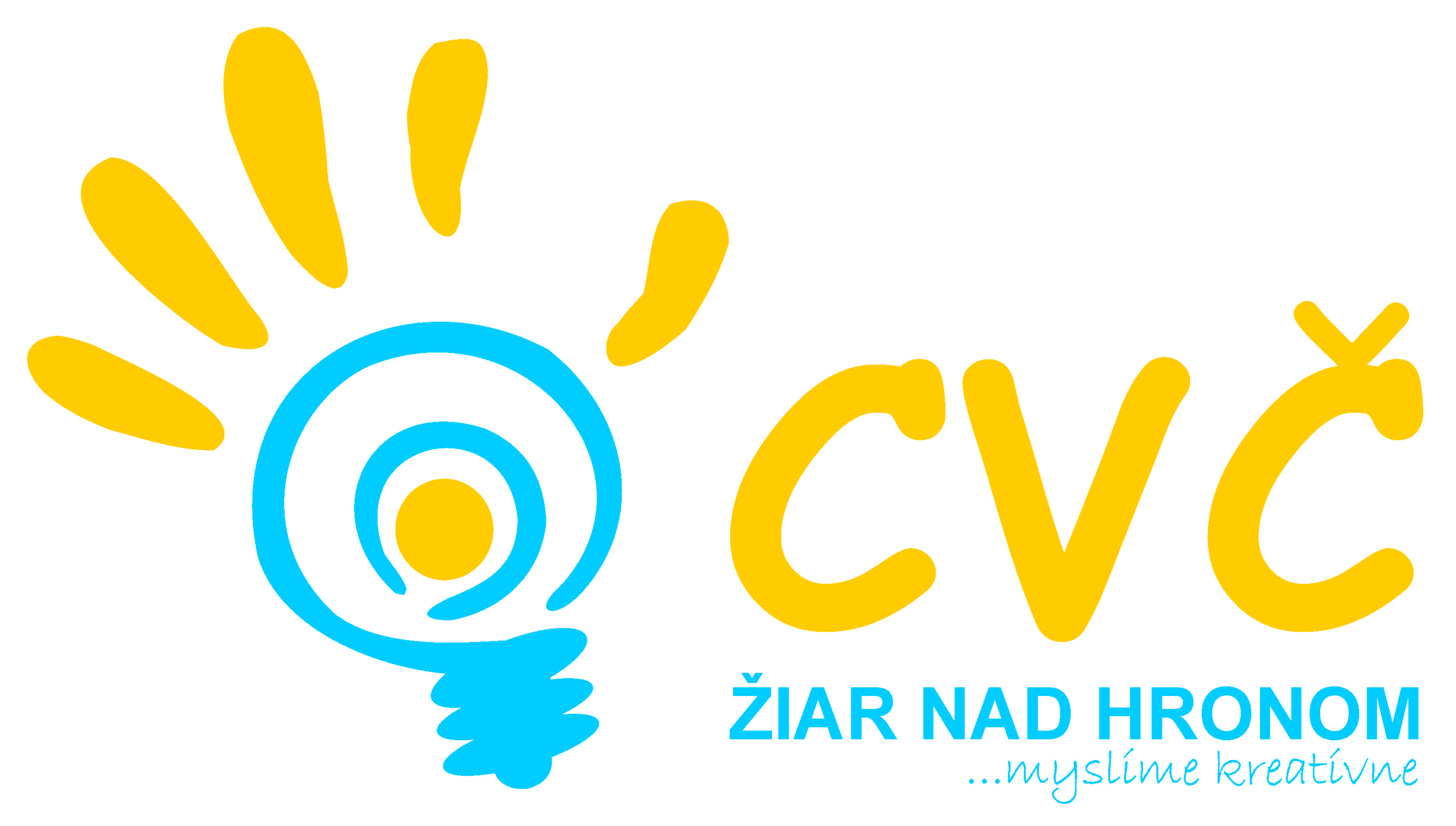 Ul. M. R. Štefánika 17, 965 01 Žiar nad Hronom	riaditeľstvo                                                                                                            ZŠ v okrese 	Žiar nad Hronom  Vaša značka			Naša značka		Vybavuje			        Dátum                                        201/0019	Paeddr. Petronela Gáfriková         	     24.02.2015	VEC: Vyhodnotenie obvodného kola súťaže Rozprávkové vretienko.     Centrum voľného času v Žiari nad Hronom uskutočnilo dňa 24.02.2015 obvodné kolo súťaže v prednese rozprávky Rozprávkové vretienko. Obvodného kola sa zúčastnilo 8 škôl z nášho okresu. Celkovo sa zúčastnilo súťaže 23 detí, z toho v I. kategórii sa prezentovalo 10 detí a v II. kategórii sa prezentovalo 13 detí.Výsledková listina: I. kategória – 1. miesto: Petronela Glezgová         ZŠsMŠ Š. Moysesa, A. Kmeťa č. 1, ZH                      2. miesto:  Agáta Balúnová              ZŠ Lovčica Trubín 166                      3. miesto:  Šimon Gubka	         ZŠ, Ul. Dr. Janského č. 2, ZHII. kategória- 1. miesto: Dominika Vidovičová      ZŠ, Ul. M.R. Štefánika č. 17, ZH                      2. miesto: Angelika Mičíková           ZŠ Janova Lehota č. 97                      3. miesto: Karolína Lovčičanová      ZŠ, Ul. Dr. Janského č. 2, ZH S pozdravom                                                                                                       Mgr. Helena Gáfriková v. r.	riaditeľka CVČ 